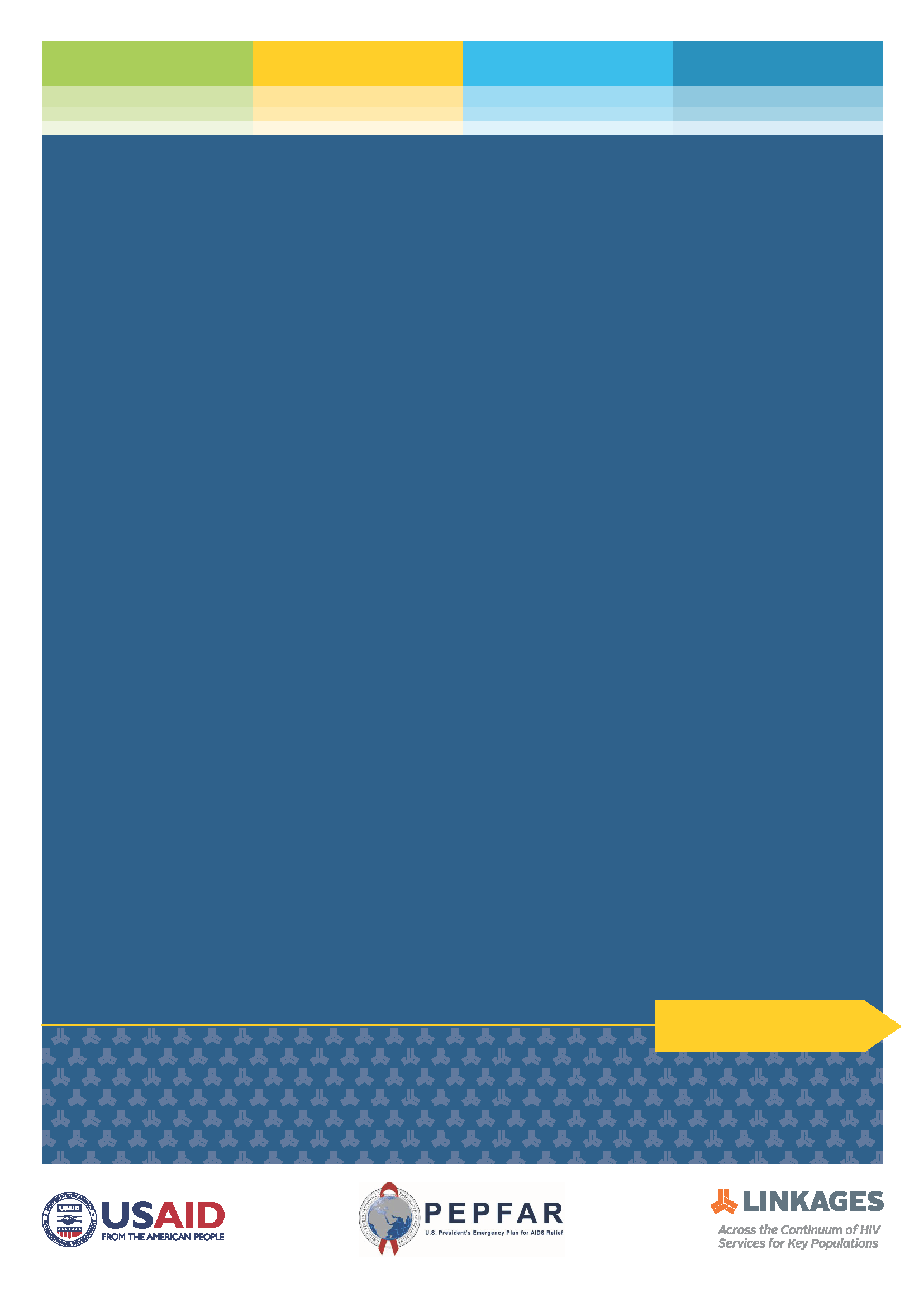 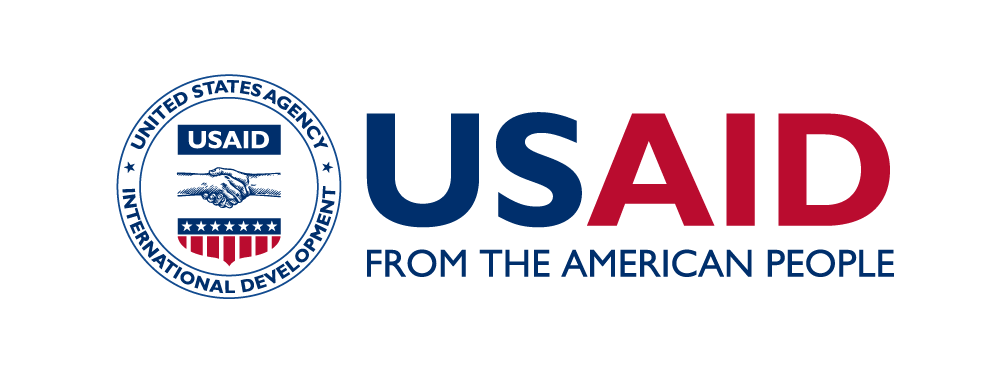 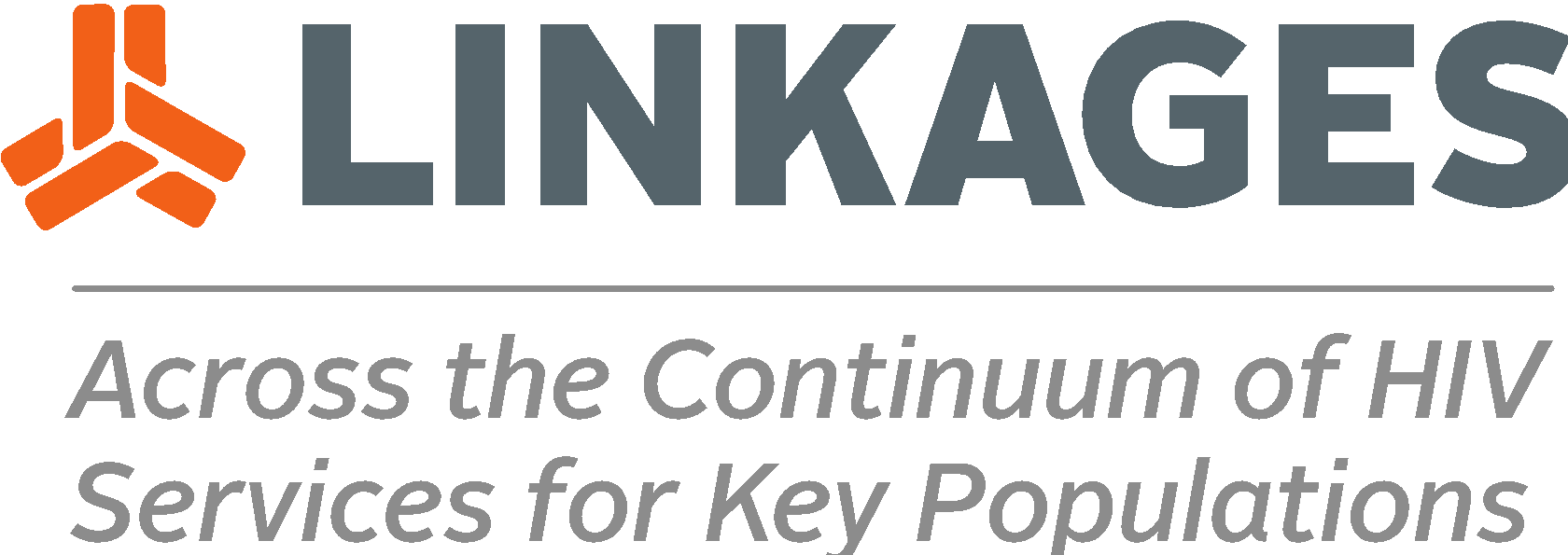 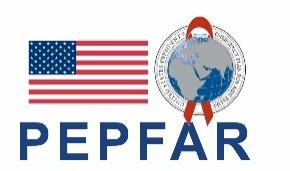 Formation des pairs éducateurs à l’utilisation de l’Outil destiné aux pairs éducateurs pour informer les professionnelles du sexe sur les options de contraception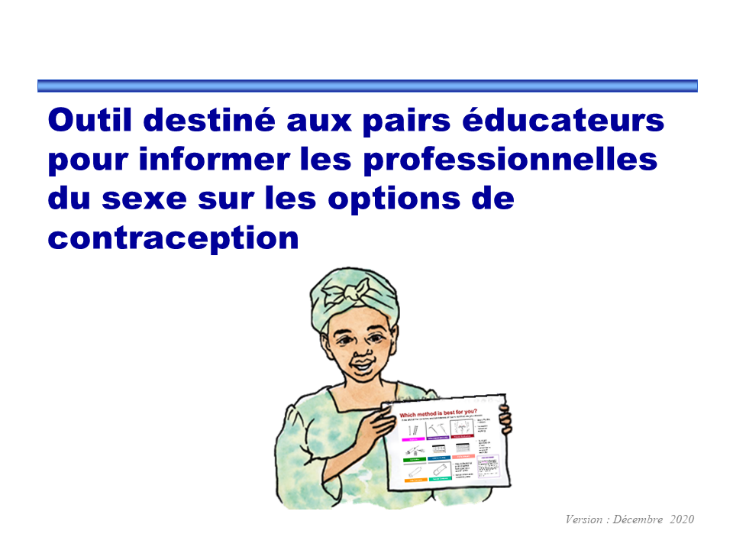 Plan de sessionCe guide est rendu possible grâce au soutien généreux du peuple américain à travers l’Agence des États-Unis pour le développement international (USAID) et le Plan d’urgence du président américain pour la lutte contre le sida (PEPFAR) à travers les termes de l’accord de coopération n° AID-OAA-A-14-00045. Le contenu est la responsabilité du projet LINKAGES et ne reflète pas nécessairement l’opinion de l’USAID, du PEPFAR ou du gouvernement des États-Unis. Le projet est dirigé par FHI 360 en partenariat avec IntraHealth International, Pact et l’Université de Caroline du Nord à Chapel Hill.PLAN DE SESSION—Formation des pairs éducateurs à l’utilisation de l’Outil destiné aux pairs éducateurs pour informer les professionnelles du sexe sur les options de contraceptionRéunion de préparation avec les animateurs et le personnel du programme (plusieurs jours avant la session de formation) Plan proposé pour une session de formation d’un jour avec pauses et déjeunerJeux de rôle destinés aux pairs éducateurs qui apprennent à utiliser l’outil de PF : Instructions relatives aux rôlesTemps allouéObjectifs/ActivitésRessources*2 à 3 heures
(ou plus en fonction de la maîtrise par l’animateur et le personnel du programme de l’outil de PF et de l’approche/des ressources utilisées dans les activités pratiques) Présentations (deux animateurs et des membres du personnel du programme)Discutez en détail de l’ordre du jour et du plan de session :procéder à un passage en revue page par page de l’outil de PF et de ses fonctionnalitéseffectuer un essai à blanc de démonstration de l’outil de PFexaminer soigneusement la liste de contrôle d’observation et l’activité de jeu de rôleeffectuer un essai à blanc sur le processus de communication des instructions pour les jeux de rôlePassez en revue/déterminez les rôles et responsabilités de l’équipe pour conduire les activités de formationPréparez/rassemblez les ressources nécessaires pour chaque sessionVisitez le lieu de formation (si possible/nécessaire) ; dégagez un espace pour la formation à l’avance Plan de session pour les animateurs et le personnel du programmeVersions imprimées de l’outil de PF et le support visuel avec le tableau des méthodes d’un côté et les approches de prévention de l’autre (appelés support visuel tout au long de ce document)Photocopies des instructions relatives aux rôles et de la liste de contrôle d’observation* Tous les supports/ressources doivent être partagés et passés en revue à l’avance par les participants à la réunion. * Tous les supports/ressources doivent être partagés et passés en revue à l’avance par les participants à la réunion. * Tous les supports/ressources doivent être partagés et passés en revue à l’avance par les participants à la réunion. Session/
Temps allouéActivitésRessources8 h 30 – 9 h 00Arrivée des pairs éducateurs (12 à 15 participants maximum)Arrivée des pairs éducateurs (12 à 15 participants maximum)Mot de bienvenue, orientation sur l’outil et passage en revue du processus de partage d’informations
9 h 00 – 10 h 30Mot de bienvenue, orientation sur l’outil et passage en revue du processus de partage d’informations
9 h 00 – 10 h 30Mot de bienvenue, orientation sur l’outil et passage en revue du processus de partage d’informations
9 h 00 – 10 h 30Présentations et objectifs~25 minutesMot de bienvenue et présentations - demandez aux pairs éducateurs (PE) d’indiquer leur nom et ce qu’ils aiment le plus en tant que PE ou leur plus grand défi en tant que PE.Passez en revue l’ordre du jour, les objectifs, les résultats et les attentes en utilisant les tableaux à feuilles mobiles préparés à l’avance.Objectifs/attentes :Passez en revue le processus de partage d’informations avec les pairs professionnelles du sexe (PS) (liste de contrôle d’observation)Découvrez un nouvel outil de partage d’informations sur les contraceptifs avec les professionnelles du sexe (aperçu/démonstration)Entraînez-vous à utiliser l’outil de PF dans les jeux de rôle (observation/commentaires)Encouragez les pairs éducateurs à poser des questions tout au long de la session si quelque chose n’est pas clair.Badges/stylosTableaux à feuilles mobiles préparés pour l’ordre du jour et les objectifs/ attentesJustification de l’outil de PF~5 minutesMontrez aux participants la couverture de l’outil de PF et donnez un aperçu de la justification de l’outil de PF : Élaboré en réponse aux demandes émanant des pairs éducateurs pour des informations/outils suceptibles de les aider à partager des informations sur les contraceptifs avec des pairs professionnelles du sexe. L’outil et le support visuel comportent des informations adaptées aux préoccupations relatives aux méthodes fréquentes chez les professionnelles du sexe et renforcent les messages de prévention des IST/VIH. Les utilisateurs de l’outil doivent mettre l’accent sur le caractère volontaire de la planification familiale et sur la nécessité pour les pairs professionnelles du sexe de demander des conseils éclairés sur le choix auprès d’un prestataire expérimenté pour s’assurer que les décisions qu’ils prennent sont les plus appropriées pour leur situation.  Outil de PF et support visuelExamen du processus de partage d’informations et liste de contrôle d’observation~20 minutesDistribuez la Liste de contrôle d’observation/des compétences—Pairs éducateurs qui fournissent des informations sur la prévention de la grossesse, du VIH et des IST aux professionnelles du sexe. Expliquez que l’outil de PF prend en charge le processus standard de partage d’informations décrit dans la liste de contrôle. Présentez la liste de contrôle en l’expliquant comme suit : Cette liste de contrôle d’observation décrit les comportements de communication utilisés lors des interactions interindividuelles entre les pairs éducateurs et les pairs professionnelles du sexe, reflète le flux général d’une session de partage d’informations et précise les tâches qu’un pair éducateur doit effectuer lorsqu’il interagit avec des pairs professionnelles du sexe qui souhaitent s’informer sur la prévention de la grossesse, du VIH et des autres IST. Regardez les titres en gras. Les comportements clés utilisés tout au long d’une session sont d’abord énumérés, notamment le respect et l’encouragement de la participation des pairs professionnelles du sexe ; ensuite, nous avons les étapes qui interviennent au début de la session au cours de laquelle le pair éducateur établit le rapport et détermine les besoins du pair professionnelle du sexe. À l’issue de cette étape, le pair éducateur fournit des informations dont le pair professionnelle du sexe a besoin et l’aide à réfléchir sur ses options ; enfin le pair éducateur l’aide à exécuter sa décision (par exemple, donner des informations sur les prestataires). Lisez à haute voix la liste des éléments sous chaque titre de la liste de contrôle et assurez-vous que les pairs éducateurs comprennent la signification de chaque élément. Donnez des exemples si nécessaire.Expliquez : La liste de contrôle d’observation sera utilisée pendant la formation pour renforcer les bonnes pratiques de partage d’informations lors des interactions avec les pairs professionnelles du sexe. Les cases à cocher de la liste de contrôle constituent un moyen facile pour savoir si un pair éducateur accomplit les tâches comme prévu. Dans le cadre des activités à venir, remarquez comment l’outil de PF peut aider un pair éducateur à accomplir les étapes figurant sur la liste de contrôle.  Liste de contrôle d’observation (une par pair éducateur)Aperçu des fonctionnalités/du contenu de l’outil de PF~40 minutesDistribuez les copies de l’outil et le support visuel.Décrivez les fonctionnalités clés de l’outil et comment l’utiliser. Demandez aux pairs éducateurs de suivre la discussion sur leur copie de l’outil de PF pendant que vous en décrivez les fonctionnalités et le contenu.Affichez une copie de l’outil devant le groupe afin que les pairs éducateurs puissent voir chaque page lors de sa description. Les animateurs/le personnel doivent circuler entre les pairs éducateurs pour s’assurer qu’ils sont sur la bonne page dans leur version de l’outil. Expliquez que :La conception de l’outil permet au pair éducateur et au pair professionnelle du sexe de s’asseoir côte à côte. Ainsi, ils peuvent voir le visage de l’autre et discuter en privé.Le support visuel comprend le tableau des méthodes et décrit les approches de prévention ; il est placé directement devant le pair professionnelle du sexe avec l’outil de PF dans une position où celle-ci et le pair éducateur peuvent le voir. Ainsi, le pair éducateur peut attirer l’attention sur des informations et des illustrations figurant sur les pages de l’outil et sur le support visuel pour expliquer les informations clés.Les barres à code couleur facilitent la recherche d’informations et le passage d’une section à l’autre. Dites aux pairs éducateurs qu’ils effectueront les tâches suivantes :Utiliser les pages 6 à 9 de l’outil pour dire au pair professionnelle du sexe ce qu’elle fera pendant la session, en savoir plus sur les besoins du pair professionnelle du sexe et expliquer comment elle peut bénéficier de la planification familiale.Passer en revue les pages 10 à 11 avec le pair professionnelle du sexe pour examiner les questions qu’elle souhaite aborder lorsqu’elle envisage différentes options et approches de méthodes de contraception pour la prévention de la grossesse, du VIH et des autres IST.Utiliser les pages 12 à 13 pour discuter de l’efficacité des méthodes et répondre aux préoccupations générales et aux mythes que le pair professionnelle du sexe peut soulever en ce qui concerne les méthodes de contraception. Les pairs éducateurs doivent utiliser uniquement les informations de la page 13 pour dissiper les mythes/préoccupations concernant les méthodes si ces préoccupations ont été soulevées par un pair professionnelle du sexe pendant la session. Sinon, évitez de discuter des informations portant sur des mythes spécifiques et concentrez-vous sur le message selon lequel toutes les méthodes sont sûres.Partagez des informations sur toute méthode qui intéresse le pair professionnelle du sexe.Utilisez la première page de chaque méthode de contraception pour donner un aperçu de la méthode ; utilisez la deuxième page pour décrire les résultats escomptés et la manière dont l’utilisation peut affecter un pair professionnelle du sexe.Partagez avec tous les pairs professionnelles du sexe les informations sur l’utilisation des préservatifs masculins ou féminins pour prévenir les IST/le VIH et la grossesse.Mentionnez la disponibilité des pilules contraceptives d’urgence et encouragez les pairs professionnelles du sexe à en avoir à portée de main pour utilisation en cas d’urgence.Selon les besoins du pair professionnelle du sexe, indiquez les coordonnées des établissements qui peuvent l’aider à prévenir la grossesse, le VIH et les autres IST ou répondez à d’autres préoccupations (page 38). Passez en revue les centres d’orientation énumérés. Encouragez les pairs éducateurs à réfléchir à la manière dont ils peuvent utiliser l’outil de PF et le support visuel pendant les interactions avec les pairs professionnelles du sexe.Donnez aux pairs éducateurs plusieurs minutes pour lire la page des instructions de l’outil et regarder l’outil par eux-mêmes.Encouragez les participants à poser des questions sur la manière d’utiliser l’outil et clarifiez d’éventuels problèmes concernant les méthodes.Outil de PF et support visuel (un par pair éducateur)Liste de contrôle d’observation (une par pair éducateur)10 h 30 – 10 h 45Pause thé/caféPause thé/caféDémonstration par l’animateur de l’utilisation l’outil/discussion/étude de cas
10 h 45 – 12 h 15Démonstration par l’animateur de l’utilisation l’outil/discussion/étude de cas
10 h 45 – 12 h 15Démonstration par l’animateur de l’utilisation l’outil/discussion/étude de cas
10 h 45 – 12 h 15Démonstration par les animateurs~30 minutesAffichez le tableau à feuilles mobiles et indiquez que la démonstration indiquera comment utiliser l’outil de PF pour partager des informations avec ce pair professionnelle du sexe : Une femme âgée de 18 ans que le pair éducateur rencontre pour la première fois n’a jamais utilisé de méthode de contraception autre que les préservatifs avec son partenaire régulier et les hommes qui la rémunèrent pour le sexe. Elle souhaite s’informer sur les options de méthodes de contraception pour éviter une grossesse en cas d’échec du préservatif. Lors de la démonstration (avec un animateur qui se fait passer pour un pair éducateur et l’autre pour le pair professionnelle du sexe), le pair éducateur doit utiliser l’outil et le support visuel pour expliquer au pair professionnelle du sexe les résultats escomptés au cours de la session de partage d’informations, encourager le pair professionnelle du sexe à penser à ses besoins et intentions de fertilité, réitérer l’importance de l’utilisation continue du préservatif pour éviter les IST et l’aider à envisager si elle souhaite utiliser la prophylaxie préexposition (PrEP) pour la prévention du VIH, mentionner les bénéfices de la planification familiale, expliquer l’efficacité de la méthode et partager des informations sur les méthodes qui présentent un intérêt pour la professionnelle du sexe—en particulier dans le cadre de son travail. Les pairs éducateurs doivent également mentionner les pilules contraceptives d’urgence (PCU) et partager des informations sur les endroits où elles peuvent être obtenues. Le pair professionnelle du sexe doit manifester de l’intérêt pour une méthode ou un désir d’utilisation d’une méthode de contraception afin que le pair éducateur puisse démontrer comment communiquer au pair professionnelle du sexe des informations sur un établissement où elle peut consulter un prestataire, prendre une décision volontaire éclairée d’utiliser une méthode et obtenir une méthode.
[Remarque : Cette démonstration est essentielle. Les deux animateurs qui effectuent la démonstration doivent s’entraîner à l’avance pour garantir une exécution harmonieuse, ainsi qu’une bonne utilisation de l’outil et du support visuel. Le pair éducateur doit utiliser l’outil/le support visuel comme décrit ci-dessus ; le pair professionnelle du sexe doit s’impliquer avec le pair éducateur et l’outil/le support visuel, poser des questions et répondre aux questions posées par le pair éducateur. Le pair éducateur doit veiller à ne pas suggérer une méthode particulière.]Demandez aux participants de se tenir debout en cercle afin que tout le monde puisse voir la démonstration. Encouragez les pairs éducateurs à utiliser la liste de contrôle d’observation pour prendre des notes sur ce qu’ils observent lors de la démonstration. Tableau à feuilles mobiles préparé avec une description du pair professionnelle du sexe qui sera représentée lors la démonstrationListe de contrôle d’observation (une par pair éducateur)Stylos/crayonsDiscussion sur la démonstration~30 minutesAprès la démonstration, menez une discussion avec les pairs éducateurs en posant les questions suivantes :Quelles sont pages de l’outil et du support visuel que le pair éducateur a utilisées avec le pair professionnelle du sexe ?Au vu des réponses du pair professionnelle du sexe au pair éducateur, utiliseriez-vous les mêmes pages de l’outil/du support visuel ? Pour quelles raisons ?Avez-vous remarqué comment l’utilisation de l’outil/du support visuel a aidé le pair éducateur à suivre un processus de partage d’informations cohérent ? Par exemple, lorsque le pair éducateur a utilisé la page 6 de l’outil, « Au cours de cette session... » le pair éducateur a accompli l’une des étapes de la section « Général » de la liste de contrôle, « Explique ce qui va se passer au cours de la session... ».Quels autres exemples pouvez-vous trouver dans lesquels une ou des page(s) de l’outil de PF/du support visuel vient (viennent) à l’appui de l’une des étapes de la liste de contrôle d’observation ? 
Recherchez plusieurs exemples de la manière dont des pages de l’outil/du support visuel viennent à l’appui des étapes de la liste de controle ; par exemple, les pages 8 à 9 traitent des bénéfices de la planification familiale mentionnés dans la liste de controle sous le titre « Fournir des informations » et de l’utilisation du tableau des méthodes en combinaison avec les pages 10 à 12 « Aide le pair professionnelle du sexe à identifier des méthodes de planification familiale adaptées à ses besoins ».Avez-vous pu utiliser la liste de contrôle d’observation pour noter comment le pair éducateur accomplissait les tâches ? Si oui, quels commentaires partageriez-vous pour aider le pair éducateur à améliorer son interaction avec le pair professionnelle du sexe et son utilisation de l’outil ?L’observation de la démonstration vous a-t-elle donné des idées sur la façon dont vous pourriez utiliser l’outil de PF avec des pairs professionnelles du sexe ?Pour conclure la discussion : Avertissez les pairs éducateurs de ne pas lire à la lettre les pages de l’outil à leurs pairs professionnelles du sexe. Au fur et à mesure qu’elles se familiarisent avec l’outil, elles apprendront le contenu et pourront résumer rapidement les messages en leurs propres termes.Rappelez aux pairs éducateurs que leur rôle consiste à partager les informations disponibles sur les options de contraception et à donner au pair professionnelle du sexe des informations sur les établissements où un prestataire formé peut veiller à ce que le pair professionnelle du sexe prenne une décision éclairée et déterminer si elle est éligible à l’utilisation de la méthode choisie.Étude de cas~30 minutes Expliquez : La meilleure façon d’apprendre à utiliser l’outil de PF consiste à y réfléchir et à planifier comment l’utiliser avec un pair professionnelle du sexe. Affichez le tableau à feuilles mobiles et indiquez que dans cette étude de cas, le pair professionnelle du sexe se trouve dans une situation similaire à celle du pair professionnelle du sexe dans la démonstration. La différence réside dans le fait que ce pair professionnelle du sexe a eu recours à la planification familiale précédemment et a une méthode en tête : Une femme âgée de 19 ans, que le pair éducateur rencontre pour la première fois, a utilisé des contraceptifs injectables précédemment, parallèlement aux préservatifs, avec son partenaire régulier et les hommes qui la rémunèrent pour le sexe. Elle souhaite s’informer sur les implants contraceptifs parce qu’elle n’aimerait pas avoir des enfants avant un certain âge. Discutez des étapes qu’un pair éducateur pourrait utiliser pour interagir avec le pair professionnelle du sexe à l’aide de l’outil/du support visuel. Posez aux pairs éducateurs les questions suivantes : 
En quoi ce pair professionnelle du sexe est-il différent du précédent ? Quelle page utiliseriez-vous d’abord ? Que feriez-vous ensuite ? Expliquez pourquoi. 
Recherchez des questions spécifiques qu’ils pourraient poser au pair professionnelle du sexe et les pages de l’outil/du support visuel qu’ils pourraient utiliser. Si un pair éducateur suggère d’utiliser l’outil d’une manière illogique (par exemple, en partageant des informations sur les contraceptifs injectables lorsque le pair professionnelle du sexe en a utilisé précédemment), réorientez la question en douceur ou demandez à un autre pair éducateur de suggérer une prochaine étape plus appropriée. Veillez à ce que l’ensemble du groupe suive la discussion dans l’outil et utilise la liste de contrôle d’observation pour vous assurer que la session décrite pour cette professionnelle du sexe répond aux normes. [Cas optionnel : Utilisez une description du pair professionnelle du sexe similaire au cas ci-dessus, mais demandez au pair professionnelle du sexe de s’intéresser à un dispositif intra-utérin.]Tableau à feuilles mobiles préparé avec une description du pair professionnelle du sexe qui sera représentée lors de l’étude de cas 12 h 15 – 13 h 15DéjeunerDéjeunerJeux de rôle entre pairs éducateurs 1 à 3 Jeux de rôle entre pairs éducateurs 1 à 3 Jeux de rôle entre pairs éducateurs 1 à 3 Jeu de rôle 1~45 minutes13 h 15 – 14 h 00Demandez aux pairs éducateurs de se diviser en groupes de trois. Expliquez : Les pairs éducateurs s’entraîneront à l’utilisation de l’outil de PF par groupes de trois. Les pairs éducateurs joueront tour à tour le rôle d’un pair éducateur, d’une professionnelle du sexe et d’un observateur afin que chaque participant puisse s’entraîner à l’utilisation de l’outil de PF. Remettez une copie des descriptions de rôle/instructions à chaque petit groupe et passez en revue attentivement les responsabilités de chacun des rôles : pair éducateur, professionnelle du sexe et observateur. Rappelez aux pairs professionnelles du sexe de ne pas partager des informations avec le pair éducateur jusqu’à ce que celui-ci en fasse la demande. Rappelez aux observateurs d’utiliser la liste de contrôle d’observation pour prendre des notes sur l’interaction afin de pouvoir partager les commentaires avec le pair éducateur. Rappelez aux pairs éducateurs d’utiliser l’outil/le support visuel pour guider l’interaction et partager des informations, le cas échéant.Demandez à chaque groupe de décider de qui incarnera le pair éducateur, la professionnelle du sexe et l’observateur. Remettez une liste de contrôle d’observation à l’observateur dans chaque groupe. [Remarque : Si les participants essaient ce format de jeu de rôle pour la première fois, réunissez tous les pairs professionnelles du sexe ensemble, tous les observateurs ensemble et tous les pairs éducateurs ensemble et passez en revue leurs rôles. Les pairs professionnelles du sexe doivent comprendre qu’elles doivent agir en tant que telles et jouer le rôle du personnage qu’elles créent, en répondant aux questions que pose le pair éducateur du point de vue de leur personnage. Les observateurs doivent utiliser la liste de contrôle pour enregistrer ce qu’ils observent et prendre des notes quant à savoir si le pair éducateur effectue les tâches, et quelles pages de l’outil le pair éducateur utilise lors de la session. Les pairs éducateurs doivent utiliser l’outil de PF pour guider la session avec le pair professionnelle du sexe ; ils doivent interroger celui-ci pour recueillir des informations.]Demandez aux participants d’effectuer le premier jeu de rôle dans leur petit groupe.Les animateurs et le personnel du programme affectés à la surveillance de chaque petit groupe doivent s’assurer que les petits groupes suivent les instructions et proposent des instructions aux pairs éducateurs pour assurer une utilisation efficace de l’outil de PF/du support visuel avec le pair professionnelle du sexe pendant le jeu de rôle. Ils doivent également aider le groupe à respecter l’horaire afin que les petits groupes restent synchronisés.Après chaque jeu de rôle, le petit groupe doit prendre quelques minutes pour fournir des commentaires constructifs au pair éducateur en posant les questions de discussion suivantes :Quel est l’acte efficace que le pair éducateur a posé dans cette situation ?Qu’est-ce que le pair éducateur aurait pu envisager de faire autrement ?Dans quelle mesure le pair éducateur a-t-il tenu compte les éléments figurant sur la liste de contrôle d’observation ?Quel a été le point de vue du pair professionnelle du sexe sur l’interaction—était-il à l’aise et vos préoccupations ont-elles été prises en compte ?Descriptions de rôle (document à distribuer et/ou tableau à feuilles mobiles préparé)Liste de contrôle d’observation (une par pair éducateur)Tableau à feuilles mobiles préparé (ou document à distribuer) des questions de discussion en petits groupes affiché à un endroit où chaque petit groupe peut le voirUn animateur ou un membre du personnel du programme figure dans chaque petit groupe14 h 00 – 14 h 15Pause thé/café Pause thé/café Jeu de rôle 2~30 minutes14 h 15 – 14 h 45Demandez aux participants de permuter les rôles de pair éducateur, de professionnelle du sexe et d’observateur.Remettez une liste de contrôle d’observation à l’observateur dans chaque petit groupe.Suivez les mêmes instructions que celles utilisées lors du jeu de rôle 1. Encouragez les participants qui jouent le rôle de professionnelle du sexe à créer un personnage avec des problèmes/préoccupations et préférences en matière de méthode différents de ceux du pair professionnelle du sexe dans le premier jeu de rôle. Même descriptif que le précédent Jeu de rôle 3~30 minutes14 h 45 – 15 h 15Demandez aux participants de permuter les rôles de pair éducateur, de professionnelle du sexe et d’observateur.Remettez une liste de contrôle d’observation à l’observateur dans chaque petit groupe.Suivez les mêmes instructions que celles utilisées lors du jeu de rôle 1. Encouragez les participants qui jouent le rôle de pair professionnelle du sexe à créer un personnage avec des problèmes/préoccupations et préférences en matière de méthode différents de ceux du pair professionnelle du sexe des jeux de rôle précédents. Même descriptif que le précédent Jeux de rôle 4 à 6~45 minutes15 h 15 – 16 h 00Si le temps le permet, laissez les pairs éducateurs continuer à s’exercer, en se relayant pour le rôle de pair éducateur jusqu’à ce que chaque participant ait eu l’occasion de s’exercer à l’utilisation de l’outil/du support visuel deux fois.Même descriptif que le précédentCommentaires des pairs éducateurs sur les activités de la session et l’outil de PF 16 h 00 – 16 h 30Commentaires des pairs éducateurs sur les activités de la session et l’outil de PF 16 h 00 – 16 h 30Commentaires des pairs éducateurs sur les activités de la session et l’outil de PF 16 h 00 – 16 h 30Discussion de groupe/évaluationConclusionDevoir à domicile~30 minutesMenez une brève discussion visant à évaluer les sessions de formation. Posez les questions suivantes : Quelles ont été les activités les plus utiles pour apprendre à utiliser l’outil/le support visuel ? Comment les activités pourraient-elles être améliorées ?Rappelez aux pairs éducateurs que deux tableaux à feuilles mobiles sont affichés pour leur permettre de partager des commentaires anonymes sur l’outil de PF. Distribuez de grands feuillets autoadhésifs (ou des feuilles de papier et du ruban adhésif) et des stylos/crayons, puis affichez deux tableaux à feuilles mobiles avec les titres suivants : 
1) L’élément que j’aime le plus dans cet outil de PF/ce support visuel c’est...
2) L’élément que j’ai le moins apprécié dans cet outil/ce support visuel ou avec lequel j’ai eu le plus de problèmes c’était...Demandez aux pairs éducateurs de rédiger leurs commentaires sur des feuillets autoadhésifs et de les afficher sur les tableaux à feuilles mobiles. S’ils le préfèrent, les pairs éducateurs peuvent également s’adresser à un animateur ou à un membre du personnel du programme à l’issue de la session.Demandez aux pairs éducateurs d’emporter leur outil de PF, leur support visuel et une liste de contrôle d’observation chez eux et de lire toutes les pages plusieurs fois.Encouragez les pairs éducateurs à commencer à utiliser l’outil de PF et le support visuel avec des pairs professionnelles du sexe qui s’intéressent à la contraception.Informez les pairs éducateurs que leur superviseur/coordonnateur peut les observer dans leur utilisation de l’outil de PF et du support visuel avec des pairs professionnelles du sexe à l’hôpital s’ils souhaitent avoir d’autres occasions de s’exercer à l’utilisation de l’outil/du support visuel et de bénéficier de commentaires constructifs. N’oubliez pas de demander l’autorisation du pair professionnelle du sexe pour procéder à l’observation. Les commentaires sur la performance ne doivent pas être partagés avec le pair éducateur en présence du pair professionnelle du sexe.Assurez-vous que les pairs éducateurs savent à qui s’adresser pour obtenir du soutien ; répondez aux questions concernant les rôles/attentes.Présentez vos remarques de clôture et remerciez les participants pour leurs commentaires. Tableaux à feuilles mobiles préparésGrands feuillets autoadhésifs (ou feuilles de papier et du ruban adhésif)Stylos et crayons16 h 30 – 17 h 00Faites un débriefing entre les animateurs et le personnel du programme. Faites un débriefing entre les animateurs et le personnel du programme. Instructions à l’attention des pairs éducateurs pour les jeux de rôleFaites semblant de rencontrer le pair professionnelle du sexe pour la première fois. Demandez lui son nom.Menez une session de partage d’informations avec le pair professionnelle du sexe en utilisant le processus standard décrit dans la liste de contrôle d’observation. Ce processus comprend l’évaluation des objectifs, des préoccupations, des intentions de fertilité du pair professionnelle du sexe, ainsi que de ses stratégies de prévention de la grossesse, du VIH et des autres IST. Fournissez des informations visant à répondre aux besoins/préoccupations du pair professionnelle du sexe.Aidez le pair professionnelle du sexe à élaborer un plan et à exécuter sa décision.Utilisez l’outil et le support visuel au besoin lors de l’interaction pour partager des informations et contribuer au processus de prise de décision du pair professionnelle du sexe (par exemple, des faits concernant les méthodes qui l’intéressent).Mettez en pratique votre expérience et ce que vous avez appris pendant la formation pour répondre aux préoccupations du pair professionnelle du sexe.Donnez l’impression qu’il existe un centre de santé à proximité vers lequel vous pouvez orienter le pair professionnelle du sexe pour des services en fonction de ses besoins et des méthodes qu’il souhaite mieux comprendre.Instructions à l’attention de l’observateur pour les jeux de rôleAvant le début du jeu de rôle : Passez en revue la liste de contrôle d’observation afin de vous familiariser avec les comportements/tâches que vous observez et leur position sur la liste de contrôle. Pendant l’observation de l’interaction entre le pair éducateur et le pair professionnelle du sexe :Utilisez la liste de contrôle d’observation pour prendre des notes sur ce qui se passe lors de la session de partage d’informations.Utilisez l’espace réservé aux notes au bas de la page pour indiquer le degré d’efficacité avec lequel le pair éducateur répond aux problèmes spécifiques du pair professionnelle du sexe.Préparez-vous à donner un retour d’information au pair éducateur en ce qui concerne le degré d’efficacité avec lequel il a répondu aux besoins du pair professionnelle du sexe et a utilisé l’outil de PF et le support visuel.Prêtez une attention particulière quant à savoir si le pair éducateur :A posé des questions qui lui ont permis de bien comprendre la situation du pair professionnelle du sexe.A fourni des informations exactes sur les méthodes et approches de planification familiale pour la prévention de la grossesse, du VIH et des autres IST.A aidé le pair professionnelle du sexe à découvrir les méthodes qui l’intéressent.A aidé le pair professionnelle du sexe à exécuter sa décision (par exemple, il lui a donné les coordonnées de l’établissement où la méthode peut être obtenue).Instructions à l’attention du pair professionnelle du sexe pour les jeux de rôleAvant le début de l’interaction : Pensez à une professionnelle du sexe que vous connaissez et décidez des aspects de sa situation que votre personnage incarnera.Choisissez un nom pour votre personnage. Lorsque le pair éducateur vous le demande, dites-lui votre nom et d’autres informations descriptives.Pendant la session, proposez des informations lorsque le pair éducateur pose des questions relatives à votre personnage.N’hésitez pas à poser des questions au pair éducateur.Liste de contrôle d’observation/des compétences—Pairs éducateurs qui fournissent des informations sur la prévention de la grossesse, du VIH et des IST aux professionnelles du sexe Pair éducateur : _____________________________________  Pair qui est professionnelle du sexe : ______________________________________  Observateur : ______________________________________  Date : __________Obtention de l’autorisation de participation du pair professionnelle du sexe :   __________ initiales du pair    ___________ initiales du coordonnateur/superviseur 	                   N° d’observation ______/______Liste de contrôle d’observation/des compétences—Pairs éducateurs qui fournissent des informations sur la prévention de la grossesse, du VIH et des IST aux professionnelles du sexe Pair éducateur : _____________________________________  Pair qui est professionnelle du sexe : ______________________________________  Observateur : ______________________________________  Date : __________Obtention de l’autorisation de participation du pair professionnelle du sexe :   __________ initiales du pair    ___________ initiales du coordonnateur/superviseur 	                   N° d’observation ______/______Liste de contrôle d’observation/des compétences—Pairs éducateurs qui fournissent des informations sur la prévention de la grossesse, du VIH et des IST aux professionnelles du sexe Pair éducateur : _____________________________________  Pair qui est professionnelle du sexe : ______________________________________  Observateur : ______________________________________  Date : __________Obtention de l’autorisation de participation du pair professionnelle du sexe :   __________ initiales du pair    ___________ initiales du coordonnateur/superviseur 	                   N° d’observation ______/______Liste de contrôle d’observation/des compétences—Pairs éducateurs qui fournissent des informations sur la prévention de la grossesse, du VIH et des IST aux professionnelles du sexe Pair éducateur : _____________________________________  Pair qui est professionnelle du sexe : ______________________________________  Observateur : ______________________________________  Date : __________Obtention de l’autorisation de participation du pair professionnelle du sexe :   __________ initiales du pair    ___________ initiales du coordonnateur/superviseur 	                   N° d’observation ______/______Liste de contrôle d’observation/des compétences—Pairs éducateurs qui fournissent des informations sur la prévention de la grossesse, du VIH et des IST aux professionnelles du sexe Pair éducateur : _____________________________________  Pair qui est professionnelle du sexe : ______________________________________  Observateur : ______________________________________  Date : __________Obtention de l’autorisation de participation du pair professionnelle du sexe :   __________ initiales du pair    ___________ initiales du coordonnateur/superviseur 	                   N° d’observation ______/______Liste de contrôle d’observation/des compétences—Pairs éducateurs qui fournissent des informations sur la prévention de la grossesse, du VIH et des IST aux professionnelles du sexe Pair éducateur : _____________________________________  Pair qui est professionnelle du sexe : ______________________________________  Observateur : ______________________________________  Date : __________Obtention de l’autorisation de participation du pair professionnelle du sexe :   __________ initiales du pair    ___________ initiales du coordonnateur/superviseur 	                   N° d’observation ______/______Liste de contrôle d’observation/des compétences—Pairs éducateurs qui fournissent des informations sur la prévention de la grossesse, du VIH et des IST aux professionnelles du sexe Pair éducateur : _____________________________________  Pair qui est professionnelle du sexe : ______________________________________  Observateur : ______________________________________  Date : __________Obtention de l’autorisation de participation du pair professionnelle du sexe :   __________ initiales du pair    ___________ initiales du coordonnateur/superviseur 	                   N° d’observation ______/______Liste de contrôle d’observation/des compétences—Pairs éducateurs qui fournissent des informations sur la prévention de la grossesse, du VIH et des IST aux professionnelles du sexe Pair éducateur : _____________________________________  Pair qui est professionnelle du sexe : ______________________________________  Observateur : ______________________________________  Date : __________Obtention de l’autorisation de participation du pair professionnelle du sexe :   __________ initiales du pair    ___________ initiales du coordonnateur/superviseur 	                   N° d’observation ______/______Général : Communiquer efficacement et maintenir le lienFait preuve de respect ; évite de juger le pair professionnelle du sexe	Maintient des postures corporelles amicales et un contact visuel	Utilise un langage simple et clair	Utilise correctement les questions ouvertes et approfondies	Écoute attentivement le pair professionnelle du sexe (paraphrase et réfléchit)	Pose au pair professionnelle du sexe des questions sur ses sentiments (et fait preuve d’empathie)	Décrit les rôles/responsabilités du pair professionnelle du sexe pour la session	 Encourage la participation du pair professionnelle du sexe	Explique ce qui se passera pendant la session de partage d’informations	S’assure que le pair professionnelle du sexe a compris/corrige les malentendus	Utilise correctement l’outil de PF/le support visuel	1. 	Établir le lien et évaluer les besoins/préoccupations du pair professionnelle du sexeSalue le pair professionnelle du sexe	Veille à la confidentialité/protection de la vie privée et au confort du pair professionnelle du sexe	Demande la raison de la visite/du contact	Pose des questions sur le(s) partenaire(s), les enfants, la famille, le comportement sexuel, l’état de santé	Pose des questions sur les projets d’avoir des enfants, le désir de planification familiale (espacement, limitation)	Pose des questions sur les approches/méthodes en matière de risques 
et de prévention du VIH/des IST	Pose des questions sur la violence dans les relations avec les clients 
ou les partenaires de la professionnelle du sexe	Oui .......... .......... .......... ..........
.......... .......................................... ......... ......... ......... ......... ......... ......... .............................Non.......... .......... .......... ..........
.......... .......................................... ......... ......... ......... ......... ......... ......... .............................S.O........... .......... .......... ..........
.......... .......................................... ......... ......... ......... ......... ......... ......... .............................2. 	Fournir des informations visant à répondre aux besoins/préoccupations identifiésInforme le pair professionnelle du sexe lorsque les besoins vont au-delà des possibilités d’un pair éducateur	Discute des approches de prévention des IST/du VIH, notamment de l’utilisation des préservatifs, de la prophylaxie préexposition (PrEP)	Encourage le dépistage des IST/du VIH	Explique les bénéfices de la planification familiale et d’un espacement sain 	Donne des informations de base sur les méthodes de planification familiale	Aide le pair professionnelle du sexe identifier les méthodes de planification familiale adaptées à ses besoins	Répond aux questions ou préoccupations du pair professionnelle du sexe (le cas échéant) 	3. 	Aider le pair professionnelle du sexe à prendre une décision ou à remédier à un problèmeDemande au pair professionnelle du sexe si elle a des questions supplémentaires	Adopte les décisions ou les plans en partenariat avec le pair professionnelle du sexe	Participe aux jeux de rôle ou aux répétitions de renforcement des compétences en négociation du préservatif ; aide le pair professionnelle du sexe à planifier l’approche (le cas échéant) 	4. Aide à l’exécution de la décision du pair professionnelle du sexeDonne les coordonnées pour la méthode/les services de contraception	Donne les coordonnées pour d’autres services au besoin	Donne/vend des préservatifs pour la protection contre la grossesse et les IST/le VIH	Organise la visite de suivi, le réapprovisionnement en préservatifs, au besoin	Remarques :		Oui.................... .......... .................... ............................... .................. ......... ......... ..................	Non.................... .......... .................... ............................... .................. ......... ......... ...................S.O................................................................ ................................................